Муниципальный конкурс «Учитель года – 2018» и «Воспитатель года - 2018»В декабре месяце прошедшего года в Борзинском районе прошел муниципальный конкурс «Учитель года – 2018» и «Воспитатель года - 2018».В конкурсе участвовали 6 учителей из 5 школ города и пос. Шерловая Гора, 8 воспитателей города и пос. Шерловая Гора. Благодарностью райкома профсоюза и ценным подарком награждены:              - Подгорбунская Ирина Викторовна, учитель математики МОУ:Шерловогорская СОШ №47 в номинации «Урок-вершина мастерства»;- Кожекина Оксана Николаевна, учитель начальных классов МОУ СОШ №41 в номинации «Золотое сердце учителя»;- Богатырева Татьяна Николаевна, воспитатель МДОУ «Детский сад «Аленушка» в номинации «Инновации и творчество»;-Васильева Наталья Анатольевна, воспитатель МДОУ –Центр развития ребенка детский сад «Полянка» в номинации «Мастерство и профессионализм»;участники заочного этапа муниципального конкурса «Воспитатель года -  2018»:- Васеева Алена Александровна, воспитатель МДОУ «Детский сад №126 г. Борзи»; 
- Лескова Дарья Андреевна, воспитатель МДОУ «Детский сад №126 г.Борзи».Почетной грамотой районной организации Профсоюза и ценным подарком награждена Маковеева Дина Борисовна, учитель начальных классов МОУ СОШ № 42пгт Шерловая Гора, председатель первичной профсоюзной организации с 2012 по 2015 годы, получившая звание «Учитель года – 2018».Лариса Лисичникова,председатель районной организации Профсоюза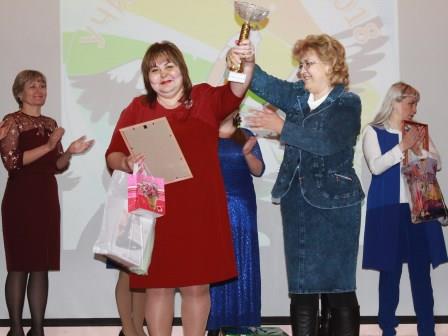 